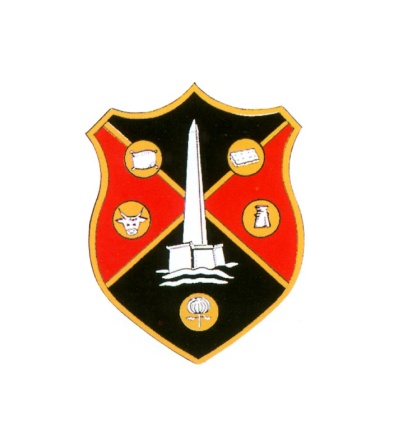 WELLINGTON TOWN COUNCILCOUNCIL PLANNING MEETINGThe PLANNING meeting of Wellington Town Council will be held in the United Reformed Church Hall in Fore Street, Wellington, on Monday 6 August 2018 at 6:15pm   Greg Dyke Town Clerk	AGENDA1. APOLOGIES2. DECLARATION OF INTERESTS3. APPLICATIONS TO BE DETERMINED BY TOWN COUNCIL:(a) Extension of midterrace domestic garage to front and rear at 30 Buckwell, Wellington (43/18/0071) Planning Officer’s report attached recommending refusal(b) Erection of first floor extension at 57 Wellesley Park, Wellington (43/18/0072) Planning Officer’s report attached recommending conditional approval4. TO CONSIDER WHAT COMMENTS TO MAKE ON THE FOLLOWING APPLICATIONS THAT WILL BE DETERMINED BY TAUNTON DEANE BOROUGH COUNCIL OR SOMERSET COUNTY COUNCIL:(a) Application to carry out management works to one Oak tree (T8) and one group of Oak trees (G16) included in Taunton Deane Borough (Wellington No 3) Tree Preservation Order 1998 at Drakes Place, Taunton Road, Wellington (TD762) (43/18/0060/T)(b) Replacement of dwelling with 2 No 4 bedroomed detached dwellings at 35 Buckwell, Wellington (43/18/0062)(c) Erection of 23 No dwellings with vehicular access, public open space, landscaping and associated works on land off Taunton Road, Wellington (43/18/0065)(d) Erection of 2 metre high boundary fence and planting of hedgerow adjacent to the Class 1 highway to the rear of 1 Wayside, Pyles Thorne, Wellington (Retention of works already undertaken) (43/18/0076)(e) Erection of a 30 bedroomed Care and Treatment Facility (Class C2A) on land adjacent to Wellesley Hospital, Chelston, Wellington (43/18/0079)(f) External alternations to the front of 14 Fore Street, Wellington (43/18/0073/LB)(g) Erection of replacement detached workshop/garage at Slade Tower, Dark Lane, Wellesley Park, Wellington (Retention of works already undertaken) (43/18/0007)5. NOTIFICATION OF APPLICATION WITHDRAWNRemoval of Condition 08 (Occupation as Holiday Let Accommodation) of application No 43/94/0120 at Little Owl Rest, Westford, Wellington (43/18/0055)Taunton Deane Borough Council Planning Officer will be in attendance at this meeting. PLEASE NOTE: COPIES OF ALL PLANNING APPLICATIONS TO BE DETERMINED AND CONSIDERED BY THE TOWN COUNCIL WILL BE ON DISPLAY IN THE UNITED REFORMED CHURCH HALL ON THE DAY OF THE MEETING